Aprobación definitiva del esquema SERMI de acceso a la información de seguridad de los vehículos frente al roboA partir del 1 de agosto los operadores podrán obtener, con un solo certificado, acceso a toda la información relevante vinculada a los sistemas de seguridad frente a robos de todos los fabricantesEl nuevo esquema establece entre sus requisitos que los operadores independientes deberán superar una evaluación de una entidad de inspección, que, a su vez, debe estar acreditada por su organismo nacional de acreditación, en el caso de España, ENACMadrid, 27 de junio de 2023.- Tras varios meses de trabajo, ​la organización europea de acreditadores, ​European Accreditation (EA),​ ha validado la revisión del esquema SERMI que especifica en detalle el proceso de autorización necesario para los operadores independientes (talleres, fabricantes de herramientas de diagnóstico y software, asistencia técnica, etc.) y sus empleados a la hora de acceder a la información sobre reparación y mantenimiento relacionada con la seguridad frente a robos.​El grupo de trabajo de EA que ha colaborado con SERMI para el desarrollo de las modificaciones y adaptaciones a la nueva legislación vigente a escala europea (Reglamento Delegado (UE) 2021/1244) ha sido liderado por​ el organismo de acreditación español, ​ENAC, quien ha mantenido también una estrecha colaboración con las principales asociaciones del sector: CETRAA, GANVAM, AFIBA y CONEPA, entre otras. ​​​La importancia de este esquema radica en que a partir del 1 de agosto los operadores podrán obtener, con un solo certificado, acceso a toda la información relevante vinculadas a los sistemas de seguridad frente a robos de todos los fabricantes. Hasta la fecha, los operadores tenían que solicitar esta información y gestionarla directamente con cada fabricante.​​ ​​​Entre los requisitos del esquema, SERMI ha establecido que los operadores independientes deberán superar una evaluación de una entidad de inspección, que, a su vez, debe estar acreditada por su organismo nacional de acreditación como es ENAC, la Entidad Nacional de Acreditación. La norma de referencia para la obtención de la acreditación por parte de las entidades de inspección que quieran operar en el sistema SERMI es la UNE-EN ISO/IEC 17020, junto con los requisitos específicos del esquema.​​ ​​Los interesados en acceder a esta acreditación pueden ya solicitarla a través de ​la página web de ENAC, www.enac.es. ​Para más información sobre la acreditación para operar bajo SERMI, se puede consultar el documento del esquema, disponible en la página web de SERMI​. Sobre ENACLa Entidad Nacional de Acreditación – ENAC – es la entidad designada por el Gobierno para operar en España como el único Organismo Nacional de Acreditación, en aplicación del Reglamento (CE) nº 765/2008 del Parlamento Europeo que regula el funcionamiento de la acreditación en Europa.ENAC tiene como misión generar confianza en el mercado y en la sociedad evaluando, a través de un sistema conforme a normas internacionales, la competencia técnica de laboratorios de ensayo o calibración, entidades de inspección, entidades de certificación y verificadores medioambientales que desarrollen su actividad en cualquier sector: industria,  energía, medio ambiente, sanidad, alimentación, investigación, desarrollo e innovación, transportes, telecomunicaciones, turismo, servicios, construcción, etc. Contribuye, así, a la seguridad y el bienestar de las personas, la calidad de los productos y servicios, la protección del medioambiente y, con ello, al aumento de la competitividad de los productos y servicios españoles y a una disminución de los costes para la sociedad debidos a estas actividades. La marca ENAC es la manera de distinguir si un certificado o informe está acreditado o no. Es la garantía de que la organización que lo emite es técnicamente competente para llevar a cabo la tarea que realiza, y lo es tanto en España como en los 100 países en los que la marca de ENAC es reconocida y aceptada gracias a los acuerdos de reconocimiento que ENAC ha suscrito con las entidades de acreditación de esos países.www.enac.es 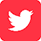 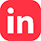 Para más información sobre la nota de prensa, resolver dudas o gestionar entrevistasEva MartínTfno. 628 17 49 01 /  evamc@varenga.es